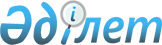 Мәслихаттың 2016 жылғы 31 тамыздағы № 61 "Әлеуметтік көмек көрсетудің, оның мөлшерлерін белгілеудің және мұқтаж азаматтардың жекелеген санаттарының тізбесін айқындаудың қағидаларын бекіту туралы" шешіміне өзгерістер енгізу туралы
					
			Күшін жойған
			
			
		
					Қостанай облысы Федоров ауданы мәслихатының 2020 жылғы 10 сәуірдегі № 426 шешімі. Қостанай облысының Әділет департаментінде 2020 жылғы 14 сәуірде № 9113 болып тіркелді. Күші жойылды - Қостанай облысы Федоров ауданы мәслихатының 2020 жылғы 7 қыркүйектегі № 465 шешімімен
      Ескерту. Күші жойылды - Қостанай облысы Федоров ауданы мәслихатының 07.09.2020 № 465 шешімімен (алғашқы ресми жарияланған күнінен кейін күнтізбелік он күн өткен соң қолданысқа енгізіледі).
      "Қазақстан Республикасындағы жергілікті мемлекеттік басқару және өзін-өзі басқару туралы" 2001 жылғы 23 қаңтардағы Қазақстан Республикасы Заңының 6-бабына сәйкес Федоров аудандық мәслихаты ШЕШІМ ҚАБЫЛДАДЫ:
      1. Мәслихаттың "Әлеуметтік көмек көрсетудің, оның мөлшерлерін белгілеудің және мұқтаж азаматтардың жекелеген санаттарының тізбесін айқындаудың қағидаларын бекіту туралы" 2016 жылғы 31 тамыздағы № 61 шешіміне (2016 жылғы 4 қазанда "Әділет" ақпараттық-құқықтық жүйесінде жарияланған, Нормативтік құқықтық актілерді мемлекеттік тіркеу тізілімінде № 6625 болып тіркелген) мынадай өзгерістер енгізілсін:
      көрсетілген шешіммен бекітілген Әлеуметтік көмек көрсетудің, оның мөлшерлерін белгілеудің және мұқтаж азаматтардың жекелеген санаттарының тізбесін айқындаудың қағидаларында:
      2-тармақтың 2) тармақшасы жаңа редакцияда жазылсын:
      "2) арнайы комиссия – өмірлік қиын жағдайдың туындауына байланысты әлеуметтік көмек көрсетуге үміткер адамның (отбасының) өтінішін қарау бойынша аудан әкімінің шешімімен құрылатын комиссия;";
      2-тармақтың 3) тармақшасы жаңа редакцияда жазылсын:
      "3) ең төмен күнкөріс деңгейі – Қостанай облысындағы статистикалық орган есептейтін мөлшері бойынша ең төмен тұтыну себетінің құнына тең, бір адамға қажетті ең төмен ақшалай кіріс;";
      2-тармақтың 6) тармақшасы алынып тасталсын;
      2-тармақтың 8) тармақшасы жаңа редакцияда жазылсын:
      "8) уәкілетті орган – жергілікті бюджет есебінен қаржыландырылатын, әлеуметтік көмек көрсетуді жүзеге асыратын ауданның халықты әлеуметтік қорғау саласындағы атқарушы органы;";
      2-тармақтың 10) тармақшасы жаңа редакцияда жазылсын:
      "10) халықты жұмыспен қамту орталығы – жұмыспен қамтуға жәрдемдесудің белсенді шараларын іске асыру, жұмыссыздықтан әлеуметтік қорғауды және жұмыспен қамтуға жәрдемдесудің өзге де шараларын ұйымдастыру мақсатында ауданның жергілікті атқарушы органы құратын заңды тұлға;";
      6-тармақ жаңа редакцияда жазылсын:
      "6. Әлеуметтік көмек мерзімді (ай сайын, жартыжылдықта 1 рет):
      1) Ұлы Отан соғысының қатысушылары мен мүгедектеріне, тұрмыстық қажеттіліктеріне, 10 айлық есептік көрсеткіш мөлшерінде, табыстарын есепке алмай;
      2) Ұлы Отан соғысының қатысушылары мен мүгедектеріне жеңілдіктер мен кепілдіктер жағынан теңестірілген адамдарға, соғыс қатысушыларына жеңілдіктер мен кепілдіктер жағынан теңестірілген адамдардың басқа да санаттарына, тұрмыстық қажеттіліктеріне, 3 айлық есептік көрсеткіш мөлшерінде, табыстарын есепке алмай;
      3) білім беру гранттарының иелері, мемлекеттік бюджет төлемдерінің өзге де түрлерін алушылар болып табылатын тұлғаларды есептемегенде, алғашқы техникалық, кәсіптік, орта білімнен кейінгі немесе жоғары білім (бұдан әрі – білім) алушы тұлғаларға, оның ішінде:
      өтiнiш жасаудың алдындағы соңғы он екi айда жан басына шаққандағы орташа табысы Қостанай облысы бойынша белгiленген ең төмен күнкөрiс деңгейiнен (бұдан әрi – ең төмен күнкөрiс деңгейi) төмен табыстары бар отбасылардың жастарына;
      табыстарын есепке алмай, жергiлiктi бюджет қаражаты есебiнен оқуын жалғастыратын халықтың әлеуметтiк жағынан әлсiз топтарына жататын жастарға;
      табыстарын есепке алмай, мүгедекті оңалтудың жеке бағдарламасында ұсынымы бар, барлық санаттағы мүгедектерге Қазақстан Республикасының оқу орындарында білім алуына байланысты, нақты құны бойынша оқу ақысын төлеу үшін оқу жылы ішінде екі бөлікпен аударылатын 400 айлық есептік көрсеткіштен аспайтын мөлшерде көрсетіледі.";
      7-тармақтың 4) тармақшасы алынып тасталсын;
      7-тармақтың 8) тармақшасы жаңа редакцияда жазылсын:
      "8) Ұлы Отан соғысындағы қатысушылары мен мүгедектеріне Ұлы Отан соғысындағы Жеңіс күніне орай, табыстарды есепке алмай, 1000000 (бір миллион) теңге мөлшерінде;";
      7-тармақтың 9) тармақшасы жаңа редакцияда жазылсын:
      "9) жеңiлдiктер мен кепiлдiктер жағынан Ұлы Отан соғысының қатысушылары мен мүгедектерiне теңестiрiлген адамдарға Ұлы Отан соғысындағы Жеңiс күнiне орай, табыстарын есепке алмай:
      қорғанысына қатысу майдандағы армия бөлiмдерiнiң әскери қызметшiлерi үшiн белгiленген жеңiлдiк шарттарымен зейнетақы тағайындау үшiн еңбек өткерген жылдарына 1998 жылғы 1 қаңтарға дейiн есептелген қалаларда Ұлы Отан соғысы кезiнде қызмет атқарған әскери қызметшiлерге, сондай-ақ бұрынғы Кеңес Социалистік Республикалар Одағы iшкi iстер және мемлекеттiк қауiпсiздiк органдарының басшы және қатардағы құрамының адамдарына 100000 (жүз мың) теңге мөлшерінде;
      Ұлы Отан соғысы кезінде майдандағы армия құрамына кірген әскери бөлімдерде, штабтарда, мекемелерде штаттық қызмет атқарған Совет Армиясының, Әскери-Теңіз Флотының, бұрынғы Кеңес Социалистік Республикалар Одағының ішкі істер және мемлекеттік қауіпсіздік әскерлері мен органдарының ерікті жалдама құрамаларының адамдарына, яки сол кездерде қорғанысына қатысу майдандағы армия бөлімдерінің әскери қызметшілері үшін белгіленген жеңілдік шарттарымен зейнетақы тағайындау үшін еңбек өткерген жылдарына 1998 жылғы 1 қаңтарға дейін есептелген қалаларда болған адамдарға 100000 (жүз мың) теңге мөлшерінде;
      Ұлы Отан соғысы кезінде майдандағы армия мен флоттың құрамына кірген бөлімдердің, штабтар мен мекемелердің құрамында полк баласы (тәрбиеленушісі) және теңізші бала ретінде болған адамдарға 100000 (жүз мың) теңге мөлшерінде;
      екінші дүниежүзілік соғыс жылдарында шетелдердің аумағында фашистік Германия мен оның одақтастарына қарсы ұрыс қимылдарына партизан отрядтары, астыртын топтар және басқа да антифашистік құрамалар құрамында қатысқан адамдарға 100000 (жүз мың) теңге мөлшерінде;
      Қатынас жолдары халық комиссариаты, Байланыс халық комиссариаты арнайы құрамаларының, кәсіпшілік және көлік кемелерінің жүзу құрамы мен авиацияның ұшу-көтеру құрамының, бұрынғы Кеңес Социалистік Республикалар Одағы Балық өнеркәсібі халық комиссариатының, Теңіз және өзен флотының, Солтүстік теңіз жолы Бас басқармасының ұшу-көтеру құрамының Ұлы Отан соғысы кезінде әскери қызметшілер жағдайына көшірілген және ұрыс майдандарының тылдағы шептері, флоттардың оперативтік аймақтары шегінде майдандағы армия мен флот мүдделеріне орай міндеттер атқарған қызметкерлеріне, сондай-ақ Ұлы Отан соғысының бас кезінде басқа мемлекеттердің порттарында тұтқындалған көлік флоты кемелері экипаждарының мүшелеріне 100000 (жүз мың) теңге мөлшерінде;
      бұрынғы Кеңес Социалистік Республикалар Одағын қорғау кезiнде жаралануы, контузия алуы, зақымдануы салдарынан немесе майданда болуына байланысты ауруға шалдығуы салдарынан мүгедек болған әскери қызметшiлерге 100000 (жүз мың) теңге мөлшерінде;
      әскери мiндетiн орындау кезiнде жаралануы, контузия алуы, зақымдануы салдарынан, яки майданда болуына байланысты ауруға шалдығуы салдарынан мүгедек болған бұрынғы Кеңес Социалистік Республикалар Одағының мемлекеттік қауіпсіздік органдарының және ішкі істер органдарының басшы және қатардағы құрамындағы адамдарға 100000 (жүз мың) теңге мөлшерінде;
      екінші дүниежүзілік соғыс кезінде фашистер мен олардың одақтастары құрған концлагерьлердің, геттолардың және басқа да еріксіз ұстау орындарының жасы кәмелетке толмаған бұрынғы тұтқындарына 100000 (жүз мың) теңге мөлшерінде;
      қоршаудағы кезеңінде Ленинград қаласының кәсіпорындарында, мекемелері мен ұйымдарында жұмыс істеген және "Ленинградты қорғағаны үшін" медалімен әрі "Қоршаудағы Ленинград тұрғыны" белгісімен наградталған азаматтарға 60000 (алпыс мың) теңге мөлшерінде;
      1944 жылдың 1 қаңтарынан 1951 жылдың 31 желтоқсанына дейiнгi кезеңде Украин Совет Социалистік Республикасы, Беларусь Совет Социалистік Республикасы, Литва Совет Социалистік Республикасы, Латыш Совет Социалистік Республикасы, Эстон Совет Социалистік Республикасы аумақтарында қимыл жасаған халықты қорғаушы истребительдiк батальондардың, взводтар мен отрядтардың жауынгерлерi мен командалық құрамы қатарында болған, осы батальондарда, взводтарда, отрядтарда қызмет мiндетiн атқару кезiнде жаралануы, контузия алуы немесе зақымдануы салдарынан мүгедек болған адамдарға 60000 (алпыс мың) теңге мөлшерінде;
      Ұлы Отан соғысында қаза тапқан (қайтыс болған, хабарсыз кеткен) әскери қызметшілердің ата-аналарына және екінші рет некеге тұрмаған жұбайларына 60000 (алпыс мың) теңге мөлшерінде;
      екiншi рет некеге тұрмаған, қайтыс болған соғыс мүгедектерiнiң және соларға теңестiрiлген мүгедектердiң әйелдерiне (күйеулерiне), сондай-ақ қайтыс болған соғысқа қатысушылардың, партизандардың, астыртын күрес жүргізушілердің, "Ленинградты қорғағаны үшiн" медалiмен және "Қоршаудағы Ленинград тұрғыны" белгiсiмен наградталған, жалпы ауруға шалдығу, еңбекте мертігу және басқа да себептер (құқыққа қайшы келетiндерiн қоспағанда) салдарынан мүгедек деп танылған азаматтардың әйелдерiне (күйеулерiне) 30000 (отыз мың) теңге мөлшерінде;
      Ұлы Отан соғысы жылдарында тылдағы жанқиярлық еңбегі мен мінсіз әскери қызметі үшін бұрынғы Кеңес Социалистік Республикалар Одағының ордендерімен және медальдарымен марапатталған адамдарға, сондай-ақ 1941 жылғы 22 маусым - 1945 жылғы 9 мамыр аралығында кемінде алты ай жұмыс істеген (әскери қызмет өткерген) және Ұлы Отан соғысы жылдарында тылдағы жанқиярлық еңбегі мен мінсіз әскери қызметі үшін бұрынғы Кеңес Социалистік Республикалар Одағының ордендерімен және медальдарымен марапатталмаған адамдарға 30000 (отыз мың) теңге мөлшерінде;
      соғыс қатысушылары мен мүгедектеріне жеңілдіктер мен кепілдіктер жағынан теңестірілген басқа да санаттағы адамдарға 5 айлық есептік көрсеткіш мөлшерінде көрсетіледі.";
      13-тармақ жаңа редакцияда жазылсын:
      "13. Ай сайынғы әлеуметтік көмек осы Қағидалардың 6-тармағының 1), 2) тармақшаларында көрсетілген, оны осы Қағидалардың күшіне енгеніне дейін алған адамдарға алушылардан өтініштер және құжаттар талап етілмей көрсетіледі. Қайта жүгінген өтініш берушілер өтінішке қоса мынадай құжаттарды:
      1) жеке басын куәландыратын құжатты;
      2) өтініш берушінің әлеуметтік мәртебесін растайтын құжатты ұсынады.";
      14-тармақ жаңа редакцияда жазылсын:
      "14. Өмірлік қиын жағдай туындаған кезде әлеуметтік көмек алу үшін өтініш беруші өзінің немесе отбасының атынан уәкілетті органға немесе ауыл, ауылдық округтің әкіміне өтінішке қоса мынадай құжаттарды:
      1) жеке басын куәландыратын құжатты;
      2) Үлгілік қағидалардың 1-қосымшасына сәйкес адамның (отбасының) құрамы туралы мәліметтерді;
      3) осы Қағидалардың 6-тармағының 3) тармақшасы екінші абзацында, 7-тармағының 5), 6) тармақшаларында көрсетілген адамның (отбасы мүшелерінің) табыстары туралы мәліметтерді;
      4) өмірлік қиын жағдайдың туындағанын растайтын актіні және (немесе) құжатты ұсынады.";
      20-тармақ жаңа редакцияда жазылсын:
      "20. Уәкілетті орган учаскелік комиссиядан немесе ауыл, ауылдық округ әкімінен құжаттар келіп түскен күннен бастап бір жұмыс күні ішінде Қазақстан Республикасының заңнамасына сәйкес адамның (отбасының) жан басына шаққандағы орташа табысын есептеуді жүргізеді және құжаттардың толық пакетін арнайы комиссияның қарауына ұсынады.";
      25-тармақ жаңа редакцияда жазылсын:
      "25. Әлеуметтік көмекті төлеу уәкілетті органмен әлеуметтік көмекті алушының банктік шотына екінші деңгейдегі банктер немесе банктік операциялардың тиісті түрлеріне Қазақстан Республикасы Ұлттық банкінің лицензиясы бар ұйымдар арқылы ақшалай қаражатты аудару жолымен жүзеге асырылады.".
      2. Осы шешім алғашқы ресми жарияланған күнінен кейін күнтізбелік он күн өткен соң қолданысқа енгізіледі.
					© 2012. Қазақстан Республикасы Әділет министрлігінің «Қазақстан Республикасының Заңнама және құқықтық ақпарат институты» ШЖҚ РМК
				
      Сессия төрағасы 

С. Муканов

      Федоров аудандық мәслихатының хатшысы 

Б. Исенгазин
